Dziś Dzień Mamy. Dorysujcie proszę do bukietu tyle kwiatków, żeby było razem 4 , a potem pokolorujcie obrazek i dajcie go mamie. Pamiętajcie, żeby dziś zachowywać się bardzo grzecznie.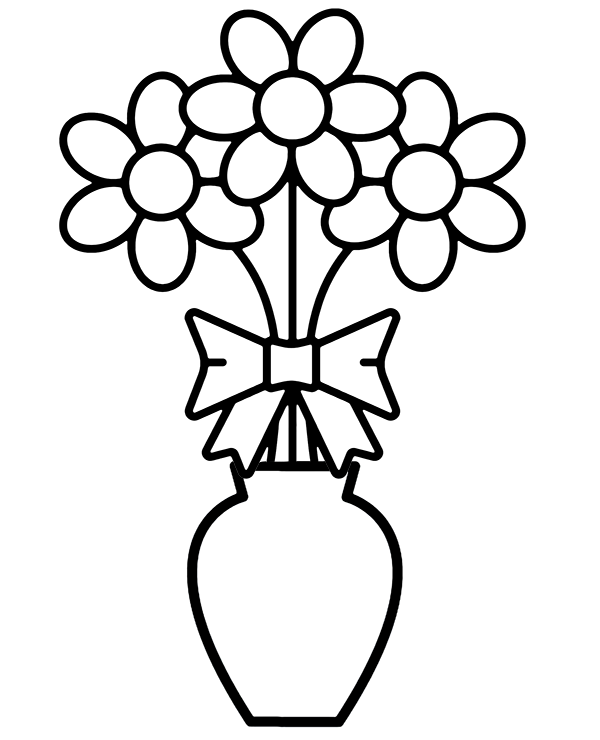 